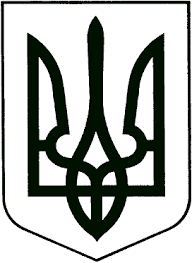 ВИКОНАВЧИЙ КОМІТЕТЗВЯГЕЛЬСЬКОЇ МІСЬКОЇ РАДИРІШЕННЯ14.02.2024 			                                                   № 1050Керуючись підпунктом 7 пункту а статті 30 Закону України «Про місцеве самоврядування в Україні», законами України «Про охорону навколишнього природного середовища», «Про рибне господарство, промислове рибальство та охорону водних біоресурсів», відповідно до правил забудови міста Звягель, з метою збереження річки Случ як основної водної артерії громади та рекреаційного об’єкта, виконавчий комітет міської ради ВИРІШИВ:Комунальному підприємству Звягельської міської ради «Звягельсервіс» провести розчистку водної поверхні річки Случ багатофункціональною самохідною установкою класу амфібія TRUXOR T-40 в зоні рекреаційній (Р-1), зоні природних ландшафтів (Р-2) та зоні рекреаційно-розважальній (Р-5) згідно правил забудови міста.Звягельській комунальній рятувальній станції на воді при розчищенні водної поверхні проводити обстеження дна річки.Встановити, що в період весняно-літньої нерестової заборони, роботи, зазначені в пункті 1, не проводяться.Контроль за виконанням цього рішення покласти на заступника міського голови Якубова В.О.Міський голова                                                                               Микола БОРОВЕЦЬ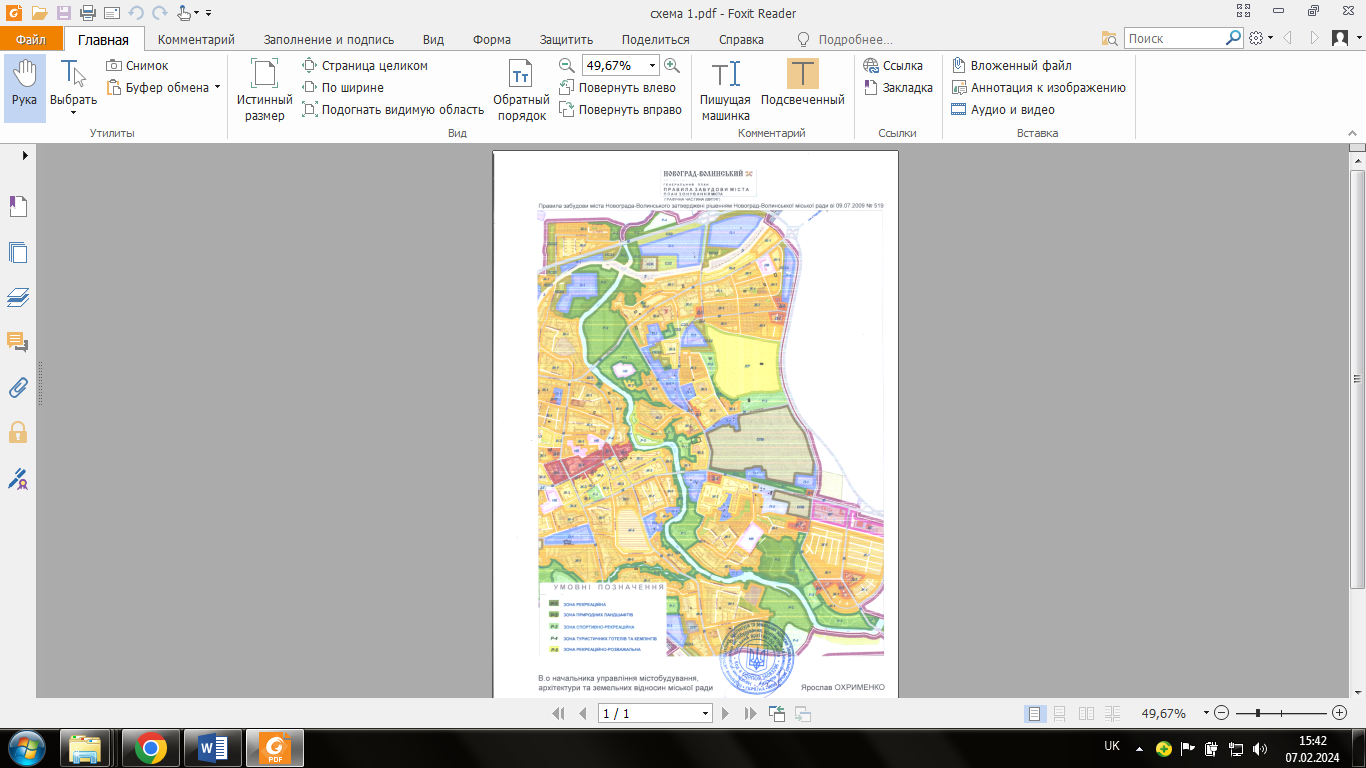 Про розчистку водної поверхні річки Случ 